Hessische Lehrkräfteakademie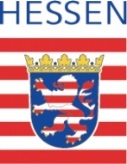 Studienseminar Gym FFMAn dieHessische LehrkräfteakademieStudienseminar Gym FFMAntrag auf Teilnahme an einer Schulwanderung oder Schulfahrt1. 	2. Bei besonderen schulischen Veranstaltungen bitte ausfüllen!(nur im Ausnahmefall ist die Teilnahme an einer zweiten mehrtägigen Klassenfahrt genehmigungsfähig)(3.)	Bestellung zur Hilfsaufsicht (* grundsätzlich ist jede Teilnahme an einer schulischen Exkursion von der Schulleitung zu genehmigen. Eine Unterschrift ist hier nur bei Fahrten außerhalb Hessens erforderlich): Hiermit bestelle ich die o.g. Lehrkraft im Vorbereitungsdienst unter Vorbehalt des jederzeitigen Widerrufs für die angekreuzte Veranstaltung zur Hilfsaufsicht. Die Wahrnehmung des Auftrages erfolgt im Rahmen der Weisungs-und Leitungsbefugnisse der die Veranstaltung verantwortlich durchführenden Lehrkraft.4. 5.Dieser Antrag wird hiermit von der Seminarleitung*                                                    genehmigt   
*Bei eintägigen Veranstaltungen oder Unterrichtsgängen erfolgt die Genehmigung über AP-Ausbilder*in (i.A.)Name, Vorname der LiVE-Mail-AdresseDatumSchule(n)Ausbildungsphasefür den Zeitraumvonbis zur TN an Klassenfahrt / Studienfahrt nach: Klasse/Kurs: zur TN an einer sonstige schulischen Veranstaltung:Verantwortliche Leitung der schulischen Veranstaltung hat:Verantwortliche Leitung der schulischen Veranstaltung hat:Verantwortliche Leitung der schulischen Veranstaltung hat:Verantwortliche Leitung der schulischen Veranstaltung hat:Verantwortliche Leitung der schulischen Veranstaltung hat:Ich habe bisher an  eintägigen Fahrten /   mehrtägigen Fahrten teilgenommen.mehrtägigen Fahrten teilgenommen.Ort, DatumUnterschrift SchulleitungStempel der SchuleIn dieser Zeit fallen folgende Modul-/ Ausbildungs-veranstaltungen ausVerantwortliche Ausbildungskraft (bitte Namen eintragen) Verantwortliche Ausbildungskraft (bitte Namen eintragen) Es bestehen seitens der o.g. Ausbildungskräfte keine Bedenken gegen meine Nichtteilnahme an den o.g. Seminarsitzungen.Ich habe mich an Hand der Verordnung über die Aufsicht über Schülerinnen und Schüler vom 11.12.2013 (ABl. 2014 S. 2) und des Erlasses über Schulwanderungen und Schulfahrten vom 07.12.2009 (ABl. 2010 S. 24) über Art und Umfang der Aufsichtspflicht informiert.Die Abrechnung der Reisekosten erfolgt nach den Bestimmungen des Erlasses über Schulwanderungen und Schulfahrten.Es bestehen seitens der o.g. Ausbildungskräfte keine Bedenken gegen meine Nichtteilnahme an den o.g. Seminarsitzungen.Ich habe mich an Hand der Verordnung über die Aufsicht über Schülerinnen und Schüler vom 11.12.2013 (ABl. 2014 S. 2) und des Erlasses über Schulwanderungen und Schulfahrten vom 07.12.2009 (ABl. 2010 S. 24) über Art und Umfang der Aufsichtspflicht informiert.Die Abrechnung der Reisekosten erfolgt nach den Bestimmungen des Erlasses über Schulwanderungen und Schulfahrten.Es bestehen seitens der o.g. Ausbildungskräfte keine Bedenken gegen meine Nichtteilnahme an den o.g. Seminarsitzungen.Ich habe mich an Hand der Verordnung über die Aufsicht über Schülerinnen und Schüler vom 11.12.2013 (ABl. 2014 S. 2) und des Erlasses über Schulwanderungen und Schulfahrten vom 07.12.2009 (ABl. 2010 S. 24) über Art und Umfang der Aufsichtspflicht informiert.Die Abrechnung der Reisekosten erfolgt nach den Bestimmungen des Erlasses über Schulwanderungen und Schulfahrten.Es bestehen seitens der o.g. Ausbildungskräfte keine Bedenken gegen meine Nichtteilnahme an den o.g. Seminarsitzungen.Ich habe mich an Hand der Verordnung über die Aufsicht über Schülerinnen und Schüler vom 11.12.2013 (ABl. 2014 S. 2) und des Erlasses über Schulwanderungen und Schulfahrten vom 07.12.2009 (ABl. 2010 S. 24) über Art und Umfang der Aufsichtspflicht informiert.Die Abrechnung der Reisekosten erfolgt nach den Bestimmungen des Erlasses über Schulwanderungen und Schulfahrten.Es bestehen seitens der o.g. Ausbildungskräfte keine Bedenken gegen meine Nichtteilnahme an den o.g. Seminarsitzungen.Ich habe mich an Hand der Verordnung über die Aufsicht über Schülerinnen und Schüler vom 11.12.2013 (ABl. 2014 S. 2) und des Erlasses über Schulwanderungen und Schulfahrten vom 07.12.2009 (ABl. 2010 S. 24) über Art und Umfang der Aufsichtspflicht informiert.Die Abrechnung der Reisekosten erfolgt nach den Bestimmungen des Erlasses über Schulwanderungen und Schulfahrten.Es bestehen seitens der o.g. Ausbildungskräfte keine Bedenken gegen meine Nichtteilnahme an den o.g. Seminarsitzungen.Ich habe mich an Hand der Verordnung über die Aufsicht über Schülerinnen und Schüler vom 11.12.2013 (ABl. 2014 S. 2) und des Erlasses über Schulwanderungen und Schulfahrten vom 07.12.2009 (ABl. 2010 S. 24) über Art und Umfang der Aufsichtspflicht informiert.Die Abrechnung der Reisekosten erfolgt nach den Bestimmungen des Erlasses über Schulwanderungen und Schulfahrten.Unterschrift LiVUnterschrift LiVOrt, DatumOrt, DatumSeminarleitung